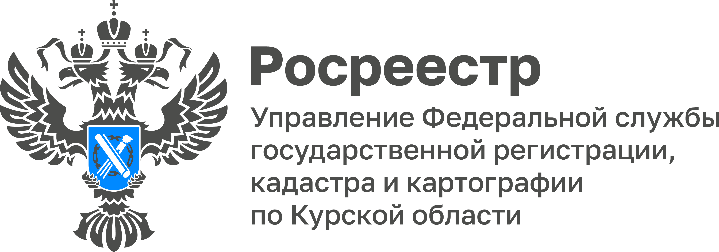 Курский Росреестр проведёт «горячую линию» по вопросам государственного земельного надзораВ Управлении Росреестра по Курской области на постоянной основе проводятся «горячие» телефонные линии.10 октября 2023 года с 11 до 12 часов«горячая» линия по вопросам федерального государственного земельного контроля (надзора) будет работать: в Управлении Росреестра по Курской области по телефонам +7 (4712) 51-30-18;В территориальных отделах Управления Росреестра по Курской области:Межмуниципальный отдел по Дмитриевскому, Железногорскому и Хомутовскому районам (Гусева Оксана Александровна) +7 (47148) 2-58-01;Заявители могут задать вопросы, связанные с разъяснением обязательных требований земельного законодательства Российской Федерации.Ждём Ваших звонков!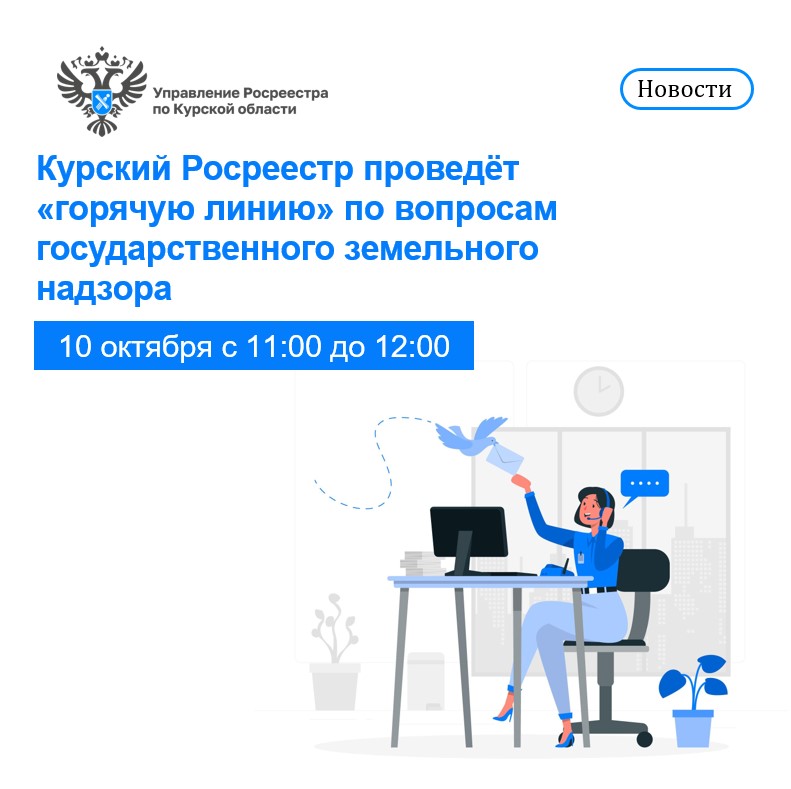 